GRUPA I 14.04-środaTEMAT: „Ślady zwierząt”-rozwijanie pamięci, spostrzegania, różnicowania,Dzień dobry kochane przedszkolaki!Zabawa 1.Przyglądamy się śladom.Weź do ręki lupę (jeśli masz) i zamień się w obserwatora. Dokładnie obserwuj, jak wyglądają ślady zwierząt. Porównaj je z sobą. Czym się różnią? Czy są podobne do siebie? Które są podobne?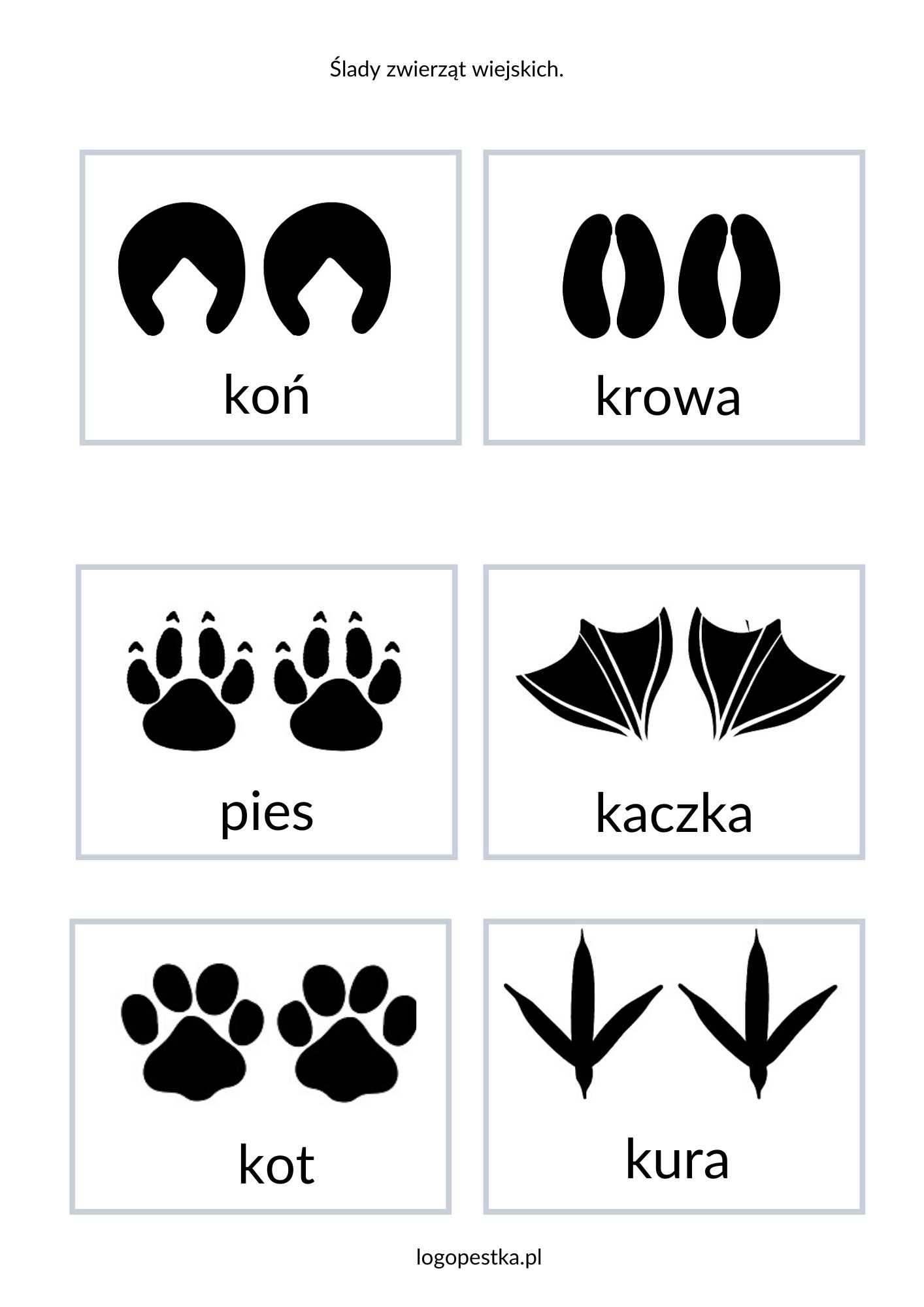 Zabawa 2. Łączymy w pary (obrazki)A teraz poćwicz swoją rękę. Przygotuj kredkę, flamaster, ołówek i połącz ślady (znajdujące się po lewej stronie) ze zwierzętami (po prawej stronie kartki).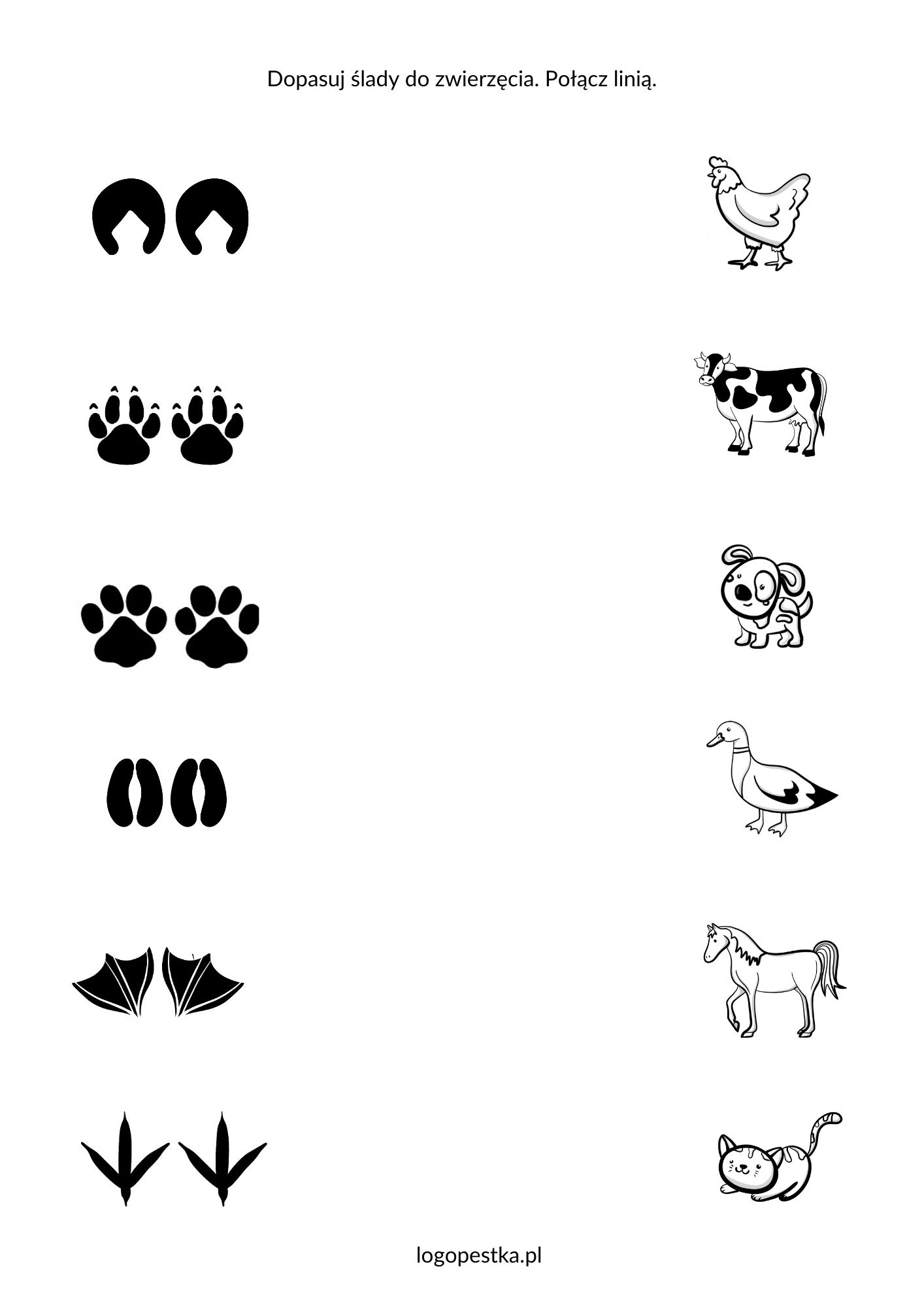 Zabawa 3. Zabawa sensorycznaWytnij ślady znajdujące się w Zabawie nr 1. Przygotuj ryż, pędzelek i tackę/pojemnik. Poproś rodzica o to, aby na dnie pojemnika/tacki ułożył obrazki i zasypał je ryżem/mąką. A ty zabaw się w detektywa. Weź pędzelek w dłoń i tak długo omiataj obrazki, aż będziesz pewny, jaki to ślad.Bawcie się dobrze! 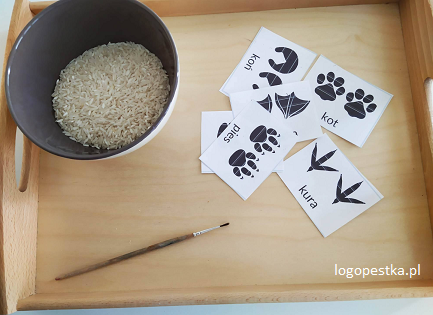 